№  _____                                                от «____» ___________ 2019 годаОб утверждении административного регламента по осуществлению муниципального жилищного контроля  на территории муниципального образования «Верх-Ушнурское сельское поселение»В соответствии с Жилищным кодексом Российской Федерации, Федеральным законом от 26.12.2008 № 294-ФЗ «защите прав юридических лиц и индивидуальных предпринимателей при осуществлении государственного контроля (надзора) и муниципального контроля»,  Федеральным законом от 06.10.2003 г. № 131-ФЗ «Об общих принципах организации местного самоуправления в Российской Федерации», администрация муниципального образования «Верх-Ушнурское сельское поселение» п о с т о н о в л я е т :Утвердить прилагаемый Административный регламент по осуществлению  муниципального жилищного контроля  на территории муниципального образования «Верх-Ушнурское  сельское поселение».Признать утратившим силу следующие постановления администрации муниципального образования «Верх-Ушнурское сельское поселение»:	– от 29 марта 2019 г. № 30 «Об утверждении административного регламента по осуществлению муниципального жилищного контроля на территории муниципального образования «Верх-Ушнурское сельское поселение», кроме пункта 2;	– от 07 августа 2019 г. № 53 «О внесении изменений в Административный регламент по осуществлению муниципального жилищного контроля на территории муниципального образования «Верх-Ушнурское сельское поселение», утвержденный постановлением администрации муниципального образования «Верх-Ушнурское сельское поселение» от 29 марта 2019 г. № 30.	3. Настоящее постановление вступает в силу после его обнародования.	4. Обнародовать настоящее постановление и  разместить на официальном сайте в информационно-телекоммуникационной сети «Интернет» официальный интернет-портал Республики Марий Эл (адрес доступа: mari-el.gov.ru).АДМИНИСТРАТИВНЫЙ РЕГЛАМЕНТпо осуществлению муниципального жилищного контроля на территории муниципального образования «Верх-Ушнурское сельское поселение»1. Общие положения1.1. Предмет регулирования регламента1.1.1 Административный регламент осуществления муниципального жилищного контроля (далее - административный регламент) устанавливает требования к порядку осуществления муниципального жилищного контроля на территории муниципального образования «Верх-Ушнурское сельское поселение» состав, последовательность и сроки выполнения административных процедур (действий), требования к порядку их выполнения, порядок и формы контроля за осуществлением муниципального жилищного контроля, порядок досудебного (внесудебного) обжалования решений и действий (бездействия) администрации муниципального образования «Верх-Ушнурское сельское поселение» (далее – Администрация), осуществляющей муниципальный жилищный контроль, а также ее должностных лиц. 1.2. Наименование муниципального контроля1.2.1 Наименование муниципального контроля: «муниципальный жилищный контроль». 1.3.Наименование органа муниципального контроля1.3.1 Органом, уполномоченным на осуществление мероприятий по муниципальному контролю, является администрация муниципального образования «Верх-Ушнурское сельское поселение» (далее - орган муниципального жилищного контроля). К должностным лицам органа муниципального жилищного контроля, которые уполномочены на проведение проверки, относятся глава администрации муниципального образования «Верх-Ушнурское сельское поселение», специалисты администрации муниципального образования «Верх-Ушнурское сельское поселение» (далее – должностные лица).1.4. Перечень нормативных правовых актов, регулирующих      осуществление муниципального жилищного контроля1.4.1 Перечень нормативных правовых актов, регулирующих осуществление муниципального жилищного контроля, размещается на официальном сайте Администрации в информационно-телекоммуникационной сети «Интернет» (адрес сайта: http://mari-el.gov.ru/sovetsk/verh-ushnur/Pages/about.aspx в федеральной государственной информационной системе «Единый портал государственных и муниципальных услуг (функций)», в государственной информационной системе Республики Марий Эл «Портал государственных и муниципальных услуг (функций) Республики Марий Эл», а также на информационном стенде.1.5. Предмет муниципального контроля1.5.1 Под муниципальным жилищным контролем понимается деятельность органов местного самоуправления, уполномоченных на организацию и проведение на территории муниципального образования проверок соблюдения юридическими лицами, индивидуальными предпринимателями и гражданами обязательных требований, установленных в отношении муниципального жилищного фонда федеральными законами и законами Республики Марий Эл в области жилищных отношений, а также муниципальными правовыми актами.1.5.2 Целями муниципального контроля являются:- обеспечение безопасных и комфортных условий проживания граждан в муниципальном жилищном фонде;- повышения эффективности использования и содержания жилищного фонда;- обеспечение сохранности муниципального жилищного фонда;- предупреждение процесса старения и разрушения муниципального жилищного фонда.- предупреждение, выявление и пресечение нарушений законодательства в сфере использования и сохранности муниципального жилищного фонда, соответствия жилых помещений данного фонда установленным санитарным и техническим правилам и нормам.- соблюдение законодательства, требований по использованию и сохранности муниципального жилищного фонда, соответствию жилых помещений данного фонда установленным санитарным и техническим правилам и нормам юридическими лицами, индивидуальными предпринимателями, осуществляющими свою деятельность на территории муниципального образования «Верх-Ушнурское сельское поселение» (далее по тексту - поселения). 1.5.3 Под проверкой в настоящем административном регламенте понимается совокупность проводимых органом муниципального жилищного контроля в отношении юридического лица, индивидуального предпринимателя, гражданина мероприятий по контролю для оценки соответствия осуществляемых ими деятельности или действий (бездействия), производимых и реализуемых ими товаров (выполняемых работ, предоставляемых услуг) обязательным требованиям и требованиям, установленным муниципальными правовыми актами на территории поселения1.5.4 Под мероприятием по контролю - действия должностного лица или должностных лиц органа муниципального жилищного контроля по рассмотрению документов юридического лица, индивидуального предпринимателя, гражданина по обследованию используемых указанными лицами при осуществлении деятельности территорий, помещений общего пользования многоквартирных домов, а с согласия собственников жилых помещений в многоквартирных домах.1.5.5 Орган муниципального жилищного контроля взаимодействует в порядке, установленном Законом Республики Марий Эл от 27.08.2012 № 50-З «О взаимодействии органов муниципального жилищного контроля с органом государственного жилищного надзора в Республике Марий Эл» (далее — Закон Республики Марий Эл № 50-З), с уполномоченным Правительством Республики Марий Эл органом исполнительной власти Республики Марий Эл, осуществляющим государственный жилищный надзор на территории Республики Марий Эл (далее - Орган государственного жилищного надзора). Муниципальный жилищный контроль может также осуществляться во взаимодействии с природоохранными, правоохранительными, научными, проектными и иными организациями в соответствии с их компетенцией, определенной утвержденными положениями о них. 1.6. Права и обязанности должностных лиц органа муниципального контроля при осуществлении муниципального контроля 	1.6.1. Должностные лица органа муниципального жилищного контроля, имеют право:          1) запрашивать и получать на основании мотивированных письменных запросов от органов государственной власти, органов местного самоуправления, юридических лиц, индивидуальных предпринимателей и граждан информацию и документы, необходимые для проверки соблюдения обязательных требований;2) беспрепятственно по предъявлении служебного удостоверения и копии приказа (распоряжения) руководителя (заместителя руководителя) органа муниципального жилищного контроля о назначении проверки посещать территорию и расположенные на ней многоквартирные дома, наемные дома социального использования, помещения общего пользования в многоквартирных домах; с согласия собственников помещений в многоквартирном доме, нанимателей жилых помещений по договорам социального найма, нанимателей жилых помещений по договорам найма жилых помещений жилищного фонда социального использования посещать такие помещения в многоквартирном доме и проводить их обследования; проводить исследования, испытания, расследования, экспертизы и другие мероприятия по контролю, проверять соблюдение наймодателями жилых помещений в наемных домах социального использования обязательных требований к наймодателям и нанимателям жилых помещений в таких домах, к заключению и исполнению договоров найма жилых помещений жилищного фонда социального использования и договоров найма жилых помещений, соблюдение лицами, предусмотренными в соответствии с частью 2 статьи 91.18 Жилищного кодекса Российской Федерации (далее — ЖК РФ), требований к представлению документов, подтверждающих сведения, необходимые для учета в муниципальном реестре наемных домов социального использования; проверять соответствие устава товарищества собственников жилья, жилищного, жилищно-строительного или иного специализированного потребительского кооператива, внесенных в устав такого товарищества или такого кооператива изменений требованиям законодательства Российской Федерации; по заявлениям собственников помещений в многоквартирном доме проверять правомерность принятия общим собранием собственников помещений в многоквартирном доме решения о создании товарищества собственников жилья, правомерность избрания общим собранием членов товарищества собственников жилья, жилищного, жилищно-строительного или иного специализированного потребительского кооператива правления товарищества собственников жилья, жилищного, жилищно-строительного или иного специализированного потребительского кооператива, правомерность избрания общим собранием членов товарищества собственников жилья или правлением товарищества собственников жилья председателя правления такого товарищества, правомерность избрания правлением жилищного, жилищно-строительного или иного специализированного потребительского кооператива председателя правления такого кооператива, правомерность принятия общим собранием собственников помещений в многоквартирном доме решения о выборе управляющей организации в целях заключения с ней договора управления многоквартирным домом в соответствии со статьей 162 ЖК РФ, правомерность утверждения условий этого договора и его заключения, правомерность заключения с управляющей организацией договора оказания услуг и (или) выполнения работ по содержанию и ремонту общего имущества в многоквартирном доме, правомерность заключения с указанными в части 1 статьи 164 ЖК РФ лицами договоров оказания услуг по содержанию и (или) выполнению работ по ремонту общего имущества в многоквартирном доме, правомерность утверждения условий данных договоров;3) выдавать предписания о прекращении нарушений обязательных требований, об устранении выявленных нарушений, о проведении мероприятий по обеспечению соблюдения обязательных требований, в том числе об устранении в шестимесячный срок со дня направления такого предписания несоответствия устава товарищества собственников жилья, жилищного, жилищно-строительного или иного специализированного потребительского кооператива, внесенных в устав изменений обязательным требованиям;4) составлять протоколы об административных правонарушениях, связанных с нарушениями обязательных требований, рассматривать дела об указанных административных правонарушениях и принимать меры по предотвращению таких нарушений;5) направлять в уполномоченные органы материалы, связанные с нарушениями обязательных требований, для решения вопросов о возбуждении уголовных дел по признакам преступлений.6) обратиться в суд с заявлениями:- о признании недействительным решения, принятого общим собранием собственников помещений в многоквартирном доме либо общим собранием членов товарищества собственников жилья, жилищного, жилищно-строительного или иного специализированного потребительского кооператива с нарушением требований ЖК РФ;- о ликвидации товарищества собственников жилья, жилищного, жилищно-строительного или иного специализированного потребительского кооператива в случае неисполнения в установленный срок предписания об устранении несоответствия устава такого товарищества или такого кооператива, внесенных в устав такого товарищества или такого кооператива изменений требованиям ЖК РФ либо в случае выявления нарушений порядка создания такого товарищества или такого кооператива, если эти нарушения носят неустранимый характер;- о признании договора управления многоквартирным домом, договора оказания услуг и (или) выполнения работ по содержанию и ремонту общего имущества в многоквартирном доме либо договора оказания услуг по содержанию и (или) выполнению работ по ремонту общего имущества в многоквартирном доме недействительными в случае неисполнения в установленный срок предписания об устранении нарушений требований ЖК РФ о выборе управляющей организации, об утверждении условий договора управления многоквартирным домом и о его заключении, о заключении договора оказания услуг и (или) выполнения работ по содержанию и ремонту общего имущества в многоквартирном доме либо договора оказания услуг по содержанию и (или) выполнению работ по ремонту общего имущества в многоквартирном доме, об утверждении условий указанных договоров;- в защиту прав и законных интересов собственников помещений в многоквартирном доме, нанимателей и других пользователей жилых помещений по их обращению или в защиту прав, свобод и законных интересов неопределенного круга лиц в случае выявления нарушения обязательных требований.- о признании договора найма жилого помещения жилищного фонда социального использования недействительным в случае неисполнения в установленный срок предписания об устранении несоответствия данного договора обязательным требованиям, установленным ЖК РФ.1.7 Обязанность должностных лиц органа муниципального                                контроля при проведении проверки1.7.1 Должностные лица органа муниципального контроля при проведении проверки обязаны:1) своевременно и в полной мере исполнять предоставленные в соответствии с законодательством Российской Федерации полномочия по предупреждению, выявлению и пресечению нарушений обязательных требований и требований, установленных муниципальными правовыми актами; 	2) соблюдать законодательство Российской Федерации, права и законные интересы юридического лица, индивидуального предпринимателя, гражданина проверка которых проводится; 	3) проводить проверку на основании распоряжения руководителя (заместителя руководителя) органа муниципального контроля о ее проведении в соответствии с ее назначением;4) проводить проверку только во время исполнения служебных обязанностей, выездную проверку только при предъявлении служебных удостоверений, копии распоряжения руководителя (заместителя руководителя) органа муниципального жилищного контроля и в случае, предусмотренном частью 5 статьи 10 Федерального закона от 26.12.2008 № 294-ФЗ «О защите прав юридических лиц и индивидуальных предпринимателей при осуществлении государственного контроля (надзора) и муниципального контроля» (далее — Федеральный закон № 294-ФЗ), копии документа о согласовании проведения проверки;5) не препятствовать руководителю, иному должностному лицу или уполномоченному представителю юридического лица, индивидуальному предпринимателю, его уполномоченному представителю, гражданину присутствовать при проведении проверки и давать разъяснения по вопросам, относящимся к предмету проверки;6) предоставлять руководителю, иному должностному лицу или уполномоченному представителю юридического лица, индивидуальному предпринимателю, его уполномоченному представителю, гражданину, присутствующим при проведении проверки, информацию и документы, относящиеся к предмету проверки;7) знакомить руководителя, иного должностного лица или уполномоченного представителя юридического лица, индивидуального предпринимателя, его уполномоченного представителя, гражданина с результатами проверки;    	7.1) знакомить руководителя, иное должностное лицо или уполномоченного представителя юридического лица, индивидуального предпринимателя, его уполномоченного представителя, гражданина с документами и (или) информацией, полученными в рамках межведомственного информационного взаимодействия;8) учитывать при определении мер, принимаемых по фактам выявленных нарушений, соответствие указанных мер тяжести нарушений, их потенциальной опасности для жизни, здоровья людей, для животных, растений, окружающей среды, объектов культурного наследия (памятников истории и культуры) народов Российской Федерации, музейных предметов и музейных коллекций, включенных в состав Музейного фонда Российской Федерации, особо ценных, в том числе уникальных, документов Архивного фонда Российской Федерации, документов, имеющих особое историческое, научное, культурное значение, входящих в состав национального библиотечного фонда, безопасности государства, для возникновения чрезвычайных ситуаций природного и техногенного характера, а также не допускать необоснованное ограничение прав и законных интересов граждан, в том числе индивидуальных предпринимателей, юридических лиц;9) доказывать обоснованность своих действий при их обжаловании юридическими лицами, индивидуальными предпринимателями, гражданами в порядке, установленном законодательством Российской Федерации;10) соблюдать сроки проведения проверки, установленные настоящим административным регламентом;11) не требовать от юридического лица, индивидуального предпринимателя, гражданина документы и иные сведения, представление которых не предусмотрено законодательством Российской Федерации;12) перед началом проведения выездной проверки по просьбе руководителя, иного должностного лица или уполномоченного представителя юридического лица, индивидуального предпринимателя, его уполномоченного представителя, граждан ознакомить их с положениями настоящего административного регламента, в соответствии с которым проводится проверка;13) осуществлять запись о проведенной проверке в журнале учета проверок в случае его наличия у юридического лица, индивидуального предпринимателя;14) истребовать в рамках межведомственного информационного взаимодействия документы и (или) информацию, включенные в перечень документов и (или) информации, запрашиваемых и получаемых в рамках межведомственного информационного взаимодействия органами муниципального контроля при организации и проведении проверок от иных государственных органов, органов местного самоуправления либо подведомственных органам местного самоуправления организаций, в распоряжении которых находятся эти документы и (или) информация, утвержденный распоряжением Правительства Российской Федерации от 19 апреля 2016 г. № 724-р «Об утверждении перечня документов и (или) информации, запрашиваемых и получаемых в рамках межведомственного информационного взаимодействия органами государственного контроля (надзора), органами муниципального контроля при организации и проведении проверок от иных государственных органов, органов местного самоуправления либо подведомственных государственным органам или органам местного самоуправления организаций, в распоряжении которых находятся эти документы и (или) информация» (далее - межведомственный перечень), от иных государственных органов, органов местного самоуправления либо подведомственных государственным органам или органам местного самоуправления организаций, в распоряжении которых находятся указанные документы;15) не требовать от юридического лица, индивидуального предпринимателя представления документов и (или) информации, включая разрешительные документы, имеющиеся в распоряжении иных государственных органов, органов местного самоуправления либо подведомственных государственным органам или органам местного самоуправления организаций, включенные в межведомственный перечень.1.8 Права и обязанности лиц, в отношении которых проводится  муниципальный контроль1.8.1 Руководитель, иное должностное лицо или уполномоченный представитель юридического лица, индивидуальный предприниматель, его уполномоченный представитель, граждане при проведении проверки имеют право:1) непосредственно присутствовать при проведении проверки, давать объяснения по вопросам, относящимся к предмету проверки;2) получать от органа муниципального жилищного контроля, их должностных лиц информацию, которая относится к предмету проверки и предоставление которой предусмотрено настоящим административным регламентом;3) знакомиться с документами и (или) информацией, полученными органами муниципального контроля в рамках межведомственного информационного взаимодействия от иных государственных органов, органов местного самоуправления либо подведомственных государственным органам или органам местного самоуправления организаций, в распоряжении которых находятся эти документы и (или) информация;          	4) представлять документы и (или) информацию, запрашиваемые в рамках межведомственного информационного взаимодействия, в орган муниципального контроля по собственной инициативе;         	5) знакомиться с результатами проверки и указывать в акте проверки о своем ознакомлении с результатами проверки, согласии или несогласии с ними, а также с отдельными действиями должностных лиц органа муниципального контроля;         	6) обжаловать действия (бездействие) должностных лиц органа муниципального жилищного контроля, повлекшие за собой нарушение прав юридического лица, индивидуального предпринимателя при проведении проверки, в административном и (или) судебном порядке в соответствии с законодательством Российской Федерации.       	7) привлекать Уполномоченного при Президенте Российской Федерации по защите прав предпринимателей либо уполномоченного по защите прав предпринимателей в Республике Марий Эл к участию в проверке.Юридические лица, индивидуальные предприниматели, граждане в отношении деятельности которых проводятся мероприятия по муниципальному жилищному контролю, предоставляют должностным лицам органа муниципального жилищного контроля, возможность ознакомиться с документами, связанными с целями, задачами и предметом проверки, а также обеспечить доступ на объекты: здания, строения, сооружения, помещения, оборудование, подлежащие такому контролю.1.8.2 При проведении проверок граждане обязаны присутствовать; юридические лица обязаны обеспечить присутствие руководителей, иных должностных лиц или уполномоченных представителей юридических лиц; индивидуальные предприниматели обязаны присутствовать или обеспечить присутствие уполномоченных представителей, ответственных за организацию и проведение мероприятий по выполнению обязательных требований и требований, установленных муниципальными правовыми актами.1.9. Описание результата осуществления муниципального контроляРезультатом осуществления муниципального жилищного контроля являются проведенные должностными лицами мероприятия по контролю за соблюдением обязательных требований в целях выявления, пресечения нарушений обязательных требований и (или) устранения выявленных нарушений и их последствий и реализации мер по предупреждению аналогичных правонарушений.Юридическим фактом, которым заканчивается осуществление муниципального жилищного контроля в отношении конкретного проверяемого лица, является вручение (направление заказным почтовым отправлением с уведомлением о вручении в случаях, установленных Федеральным законом № 294-ФЗ должностным лицом органа муниципального контроля руководителю, иному должностному лицу или уполномоченному представителю юридического лица, индивидуальному предпринимателю, его уполномоченному представителю, гражданину акта проверки установленной формы и принятие по результатам проверки мер, предусмотренных законодательством Российской Федерации, в случае выявления нарушений обязательных требований, неисполнения предписаний органа муниципального контроля.В случае выявления нарушений результатом исполнения муниципального жилищного контроля также являются:а) предписание об устранении выявленных нарушений требований жилищного законодательства Российской Федерации (далее - Предписание) по форме согласно приложению № 1 к настоящему Административному регламенту;б) направление материалов по фактам выявленных нарушений в иные уполномоченные органы для рассмотрения по существу и принятия установленных законодательством мер. 1.10. Исчерпывающий перечень документов и (или) информации, необходимых для осуществления муниципального контроля и достижения целей и задач проведения проверки1.10.1. Исчерпывающий перечень документов и (или) информации, истребуемых в ходе проверки лично у проверяемого юридического лица, индивидуального предпринимателя:1) учредительные документы;2) протокол общего собрания собственников помещений многоквартирного дома о выборе управляющей организации и утверждении условий договора;3) договор управления;4) перечень работ, подлежащих исполнению в целях надлежащего содержания общего имущества многоквартирного дома;5) акты выполненных работ по содержанию общего имущества многоквартирного дома;6) решение о текущем ремонте общего имущества в многоквартирном доме;7) протокол общего собрания собственников помещений многоквартирного дома о заключении договоров на предоставление коммунальных услуг;8) договор предоставления коммунальных услуг;9) расчет платы за предоставленные оказываемые услуги;10) акты сверки взаимных расчетов по оплате поставленных коммунальных услуг;11) акты промывки и опрессовки системы центрального отопления.1.10.2. Исчерпывающий перечень документов и (или) информации, запрашиваемых и получаемых в ходе проверки в рамках межведомственного информационного взаимодействия от иных государственных органов, органов местного самоуправления либо подведомственных государственным органам, органам местного самоуправления организаций, в соответствии с межведомственным перечнем:1) у юридического лица - сведения из Единого государственного реестра юридических лиц;у индивидуального предпринимателя - сведения из Единого государственного реестра индивидуальных предпринимателей.1.10.3 Исчерпывающий перечень документов и (или) информации, истребуемых в ходе проверки лично у гражданина, включает в себя:1) паспорт.1.10.4. Исчерпывающий перечень документов и (или) информации, запрашиваемых и получаемых в ходе проверки в рамках межведомственного информационного взаимодействия от иных государственных органов, органов местного самоуправления либо подведомственных государственным органам, органам местного самоуправления организаций, в соответствии с межведомственным перечнем:1) договор социального найма;2) сведения о регистрации по месту жительства граждан.2. Требования к порядку осуществления муниципального контроля2.1. Порядок информирования об осуществлениимуниципального контроля2.1.1. Информацию об осуществлении муниципального жилищного контроля, сведений о ходе осуществления муниципального жилищного контроля можно получить:1) В Администрации посредством:- личного обращения;- письменного обращения, в том числе по электронной почте (verh-ushnur@mail.ru); - обращения по телефону (8 (83638) 9-35-43).2) На официальном сайте Администрации в информационно-телекоммуникационной сети «Интернет»: http://mari-el.gov.ru/sovetsk/verh-ushnur/Pages/about.aspx).При ответах по телефону должностные лица органа муниципального жилищного контроля подробно, информируют обратившихся по интересующим их вопросам. Ответ на телефонный звонок должен содержать информацию о фамилии, имени, отчестве (при наличии) и должности принявшего телефонный звонок.При обращении за информацией заявителя лично должностные лица органа муниципального жилищного контроля обязаны принять его в соответствии с графиком работы. Продолжительность приема при личном обращении - 15 минут.Если для подготовки ответа на устное обращение требуется более 15 минут, должностное лицо органа муниципального жилищного контроля, осуществляющее устное информирование, предлагает заявителю назначить другое удобное для него время для устного информирования либо направить заявителю письменный ответ посредством почтового отправления либо в электронной форме.Письменное информирование заявителя осуществляется при получении от него письменного обращения лично или посредством почтового отправления, обращения в электронной форме о предоставлении информации по вопросам осуществления муниципального жилищного контроля, сведений о ходе осуществления муниципального жилищного контроля. Письменное обращение регистрируется в течение трех дней со дня поступления в орган муниципального жилищного контроля.Письменное обращение, поступившее в орган муниципального жилищного контроля, рассматривается в течение 30 дней со дня его регистрации.2.1.2. Справочная информация: о месте нахождения, графике работы, справочном телефоне, об адресе электронной почте и (или) формы обратной связи органа муниципального контроля размещается на официальном сайте Администрации в информационно-телекоммуникационной сети «Интернет» (адрес сайта: http://mari el.gov.ru/sovetsk/verh-ushnur/Pages/about.aspx)  в федеральной государственной информационной системе «Единый портал государственных и муниципальных услуг (функций)», в государственной информационной системе Республики Марий Эл «Портал государственных и муниципальных услуг (функций) Республики Марий Эл», а также на информационном стенде.2.2. Срок осуществления муниципального жилищного контроля2.2.1. Срок проведения плановых и внеплановых проверок (документарных или выездных) при осуществлении муниципального жилищного контроля не может превышать 20 рабочих дней для каждой проверки. 2.2.2. В отношении одного субъекта малого предпринимательства общий срок проведения плановых выездных проверок не может превышать 50 часов для малого предприятия и 15 часов для микропредприятия в год. В случае необходимости при проведении проверки, указанной в настоящем абзаце, получения документов и (или) информации в рамках межведомственного информационного взаимодействия проведение проверки может быть приостановлено руководителем (заместителем руководителя) органа муниципального жилищного контроля на срок, необходимый для осуществления межведомственного информационного взаимодействия, но не более чем на десять рабочих дней. Повторное приостановление проведения проверки не допускается. На период действия срока приостановления проведения проверки приостанавливаются связанные с указанной проверкой действия органа муниципального жилищного контроля на территории, в зданиях, строениях, сооружениях, помещениях, на иных объектах субъекта малого предпринимательства. 2.2.3. В исключительных случаях, связанных с необходимостью проведения сложных и (или) длительных исследований, испытаний, специальных экспертиз и расследований на основании мотивированных предложений должностных лиц органа муниципального жилищного контроля, проводящих выездную плановую проверку, срок проведения выездной плановой проверки может быть продлен руководителем органа муниципального жилищного контроля, но не более чем на 20 рабочих дней, в отношении малых предприятий не более чем на 50 часов, микропредприятий - не более чем на 15 часов.2.2.4. Должностное лицо органа муниципального жилищного контроля, уполномоченное на внесение информации о плановых и внеплановых проверках юридических лиц и индивидуальных предпринимателей, проводимых в соответствии с Федеральным законом № 294-ФЗ, об их результатах и о принятых мерах по пресечению и (или) устранению последствий выявленных нарушений (далее - информация) в единый реестр проверок, осуществляет внесение информации в единый реестр проверок в порядке и сроки, утвержденные постановлением Правительства Российской Федерации от 28.04.2015 № 415 «О Правилах формирования и ведения единого реестра проверок» (далее - постановление Правительства РФ № 415).3. Состав, последовательность и сроки выполнения административных процедур при проведении муниципального контроля, требований к порядку их выполнения, в том числе особенностей выполнения административных процедур в электронной форме порядку их выполнения3.1. Перечень административных процедур3.1.1. Осуществление муниципального жилищного контроля предусматривает выполнение следующих административных процедур:- подготовка и утверждение ежегодных планов проведения плановых проверок; - принятие решения о проведении проверки и подготовка к проведению проверки;- проведение проверки и составление акта проверки;- принятие мер при выявлении нарушений в деятельности субъекта проверки.3.2. Подготовка и утверждение ежегодных планов проведения плановых проверок3.1.1. Основанием для начала административной процедуры является:
по подготовке и утверждению ежегодного плана проведения плановых проверок юридических лиц и индивидуальных предпринимателей – требование Федерального закона № 294-ФЗ по подготовке и утверждению ежегодного плана проведения плановых проверок соблюдения гражданами обязательных требований (далее - ежегодный план проведения плановых проверок граждан).3.1.2. Проект ежегодного плана проведения плановых проверок юридических лиц и индивидуальных предпринимателей разрабатывается руководителем органа муниципального жилищного контроля по типовой форме ежегодного плана проведения плановых проверок юридических лиц и индивидуальных предпринимателей, установленной постановление Правительства Российской Федерации от 30 июня 2010 года № 489 «Об утверждении Правил подготовки органами государственного контроля (надзора) и органами муниципального контроля ежегодных планов проведения плановых проверок юридических лиц, индивидуальных предпринимателей» (далее - постановление Правительства Российской Федерации № 489). При разработке ежегодных планов проведения плановых проверок руководитель, заместитель руководителя органа муниципального жилищного контроля обязан с использованием межведомственного информационного взаимодействия проверить информацию об отнесении включаемых в ежегодный план проведения плановых проверок юридических лиц, индивидуальных предпринимателей к субъектам малого предпринимательства.3.1.3. Основанием для включения плановой проверки в ежегодный план проведения плановых проверок является истечение одного года со дня:1) начала осуществления юридическим лицом, индивидуальным предпринимателем деятельности по управлению многоквартирными домами и деятельности по оказанию услуг и (или) выполнению работ по содержанию и ремонту общего имущества в многоквартирных домах в соответствии с представленным в орган государственного жилищного надзора уведомлением о начале указанной деятельности;2) постановки на учет в муниципальном реестре наемных домов социального использования первого наемного дома социального использования, наймодателем жилых помещений в котором является лицо, деятельность которого подлежит проверке;3) окончания проведения последней плановой проверки юридического лица, индивидуального предпринимателя;4) установления или изменения нормативов потребления коммунальных ресурсов (коммунальных услуг).3.1.4. В срок до 1 сентября года, предшествующего году проведения плановых проверок, орган муниципального контроля направляет проект ежегодного плана проведения плановых проверок в прокуратуру Советского района.3.1.5. Орган муниципального контроля рассматривает предложения прокуратуры и по итогам их рассмотрения направляют в прокуратуру Советского района в срок до 1 ноября года, предшествующего году проведения плановых проверок, утвержденные ежегодные планы проведения плановых проверок.3.1.6. Юридическое лицо, индивидуальный предприниматель вправе подать в орган муниципального жилищного контроля заявление об исключении из ежегодного плана проведения плановых проверок проверки в отношении их, если полагают, что проверка включена в ежегодный план проведения плановых проверок в нарушение положений статьи 26.1 Федерального закона № 294-ФЗ. Порядок подачи заявления, перечень прилагаемых к нему документов, подтверждающих отнесение юридического лица, индивидуального предпринимателя к субъектам малого предпринимательства, порядок рассмотрения этого заявления, обжалования включения проверки в ежегодный план проведения плановых проверок, а также исключения соответствующей проверки из ежегодного плана проведения плановых проверок определяются постановлением Правительства Российской Федерации от 26 ноября 2015 г. № 1268 «Об утверждении Правил подачи и рассмотрения заявления об исключении проверки в отношении юридического лица, индивидуального предпринимателя из ежегодного плана проведения плановых проверок и о внесении изменений в постановление Правительства Российской Федерации от 30 июня 2010 г. № 489».3.1.7. Ежегодные планы проведения плановых проверок доводятся до сведения заинтересованных лиц посредством их размещения в течение пяти рабочих дней со дня утверждения на официальном сайте органа муниципального контроля в сети "Интернет" либо иным доступным способом.3.1.8. Результатом административной процедуры по подготовке и утверждению ежегодных планов проведения плановых проверок является утвержденный руководителем органа муниципального жилищного контроля ежегодный план проведения плановых проверок юридических лиц и индивидуальных предпринимателей и ежегодный план проведения плановых проверок граждан.3.1.9. Срок выполнения административной процедуры по подготовке и утверждению ежегодных планов проведения плановых проверок - до 1 ноября года, предшествующего году проведения плановых проверок.3.2. Принятие решения о проведении проверки и подготовка к проведению проверки3.2.1. Основанием для начала административной процедуры по принятию решения о проведении плановой проверки и подготовке к проведению плановой проверки является ежегодный план проведения плановых проверок юридических лиц и индивидуальных предпринимателей либо ежегодный план проведения плановых проверок граждан. 3.2.2. Основаниями для начала административной процедуры по принятию решения о проведении внеплановой проверки юридических лиц, индивидуальных предпринимателей и подготовке к проведению внеплановой проверки являются: 3.2.2.1. Истечение срока исполнения юридическим лицом, индивидуальным предпринимателем ранее выданного предписания об устранении выявленного нарушения обязательных требований.3.2.2.2. Мотивированное представление должностного лица органа муниципального жилищного контроля по результатам анализа результатов мероприятий по контролю без взаимодействия с юридическими лицами, индивидуальными предпринимателями рассмотрения или предварительной проверки поступивших в администрацию обращений и заявлений граждан, в том числе индивидуальных предпринимателей, юридических лиц, информации от органов государственной власти, органов местного самоуправления, из средств массовой информации о следующих фактах:- возникновение угрозы причинения вреда жизни, здоровью граждан, вреда животным, растениям, окружающей среде, объектам культурного наследия (памятникам истории и культуры) народов Российской Федерации, безопасности государства, а также угрозы чрезвычайных ситуаций природного и техногенного характера;- причинение вреда жизни, здоровью граждан, вреда животным, растениям, окружающей среде, объектам культурного наследия (памятникам истории и культуры) народов Российской Федерации, безопасности государства, а также возникновение чрезвычайных ситуаций природного и техногенного характера.3.2.2.3. Поступление в орган муниципального жилищного контроля, выявление в государственной информационной системе жилищно-коммунального хозяйства обращений, заявлений и информации в соответствии с ЖК РФ.3.2.3. Основанием для начала административной процедуры по принятию решения о проведении внеплановой проверки граждан является:3.2.3.1. Мотивированное представление должностного лица органа государственного контроля (надзора), органа муниципального контроля по результатам анализа результатов мероприятий по контролю без взаимодействия с юридическими лицами, индивидуальными предпринимателями, рассмотрения или предварительной проверки поступивших в органы государственного контроля (надзора), органы муниципального контроля обращений и заявлений граждан, в том числе индивидуальных предпринимателей, юридических лиц, информации от органов государственной власти, органов местного самоуправления, из средств массовой информации о следующих фактах.3.2.3.2. Истечение срока исполнения гражданином ранее выданного предписания о прекращении нарушений обязательных требований, об устранении выявленных нарушений, о проведении мероприятий по обеспечению соблюдения обязательных требований.3.2.4. Основаниями для проведения внеплановой проверки наряду с основаниями, указанными в подпунктах 3.2.2.1 — 3.2.2.3 настоящего административного регламента являются основания, предусмотренные частью 4.2. статьи 20 ЖК РФ.3.2.5. Обращения и заявления, не позволяющие установить лицо, обратившееся в орган муниципального жилищного контроля, а также обращения и заявления, не содержащие сведений о фактах, указанных в подпунктах 3.2.2.2, 3.2.2.3, 3.2.3.1 административного регламента, не могут служить основанием для проведения внеплановой проверки. В случае, если изложенная в обращении или заявлении информация может в соответствии с подпунктами 3.2.2.2, 3.2.2.3 административного регламента являться основанием для проведения внеплановой проверки, должностное лицо органа муниципального жилищного контроля при наличии у него обоснованных сомнений в авторстве обращения или заявления обязано принять разумные меры к установлению обратившегося лица. Обращения и заявления, направленные заявителем в форме электронных документов, могут служить основанием для проведения внеплановой проверки только при условии, что они были направлены заявителем с использованием средств информационно-коммуникационных технологий, предусматривающих обязательную авторизацию заявителя в единой системе идентификации и аутентификации. При рассмотрении обращений и заявлений, информации о фактах, указанных в подпунктах 3.2.2.2, 3.2.3.1 административного регламента, должны учитываться результаты рассмотрения ранее поступивших подобных обращений и заявлений, информации, а также результаты ранее проведенных мероприятий по контролю в отношении соответствующих юридических лиц, индивидуальных предпринимателей, граждан. При отсутствии достоверной информации о лице, допустившем нарушение обязательных требований, достаточных данных о нарушении обязательных требований либо о фактах, указанных в подпунктах 3.2.2.2, 3.2.3.1 административного регламента, должностными лицами органа муниципального жилищного контроля может быть проведена предварительная проверка поступившей информации. В ходе проведения предварительной проверки принимаются меры по запросу дополнительных сведений и материалов (в том числе в устном порядке) у лиц, направивших заявления и обращения, представивших информацию, проводится рассмотрение документов юридического лица, индивидуального предпринимателя, гражданина, имеющихся в распоряжении органа муниципального жилищного контроля, при необходимости проводятся мероприятия по контролю, осуществляемые без взаимодействия с юридическими лицами, индивидуальными предпринимателями, гражданами и без возложения на указанных лиц обязанности по представлению информации и исполнению требований органа муниципального жилищного контроля. В рамках предварительной проверки у юридического лица, индивидуального предпринимателя, гражданина могут быть запрошены пояснения в отношении полученной информации, но представление таких пояснений и иных документов не является обязательным. При выявлении по результатам предварительной проверки лиц, допустивших нарушение обязательных требований, получении достаточных данных о нарушении обязательных требований либо о фактах, указанных в подпунктах  3.2.2.2, 3.2.3.1 административного регламента, должностное лицо органа муниципального контроля подготавливает мотивированное представление о назначении внеплановой проверки по основаниям, указанным в подпунктах 3.2.2.2, 3.2.3.1 административного регламента. По результатам предварительной проверки меры по привлечению юридического лица, индивидуального предпринимателя, гражданина к ответственности не принимаются.По решению руководителя (заместителя руководителя) органа муниципального жилищного контроля предварительная проверка, внеплановая проверка прекращаются, если после начала соответствующей проверки выявлена анонимность обращения или заявления, явившихся поводом для ее организации, либо установлены заведомо недостоверные сведения, содержащиеся в обращении или заявлении.3.2.6. Плановые и внеплановые проверки проводятся на основании распоряжения руководителя (заместителя руководителя) органа муниципального жилищного контроля о проведении проверки. Подготовку к проведению проверки (плановой, внеплановой) осуществляют должностные лица органа муниципального жилищного контроля. Не позднее 14 рабочих дней до дня начала проведения плановой проверки, указанной в ежегодном плане, должностное лицо органа муниципального жилищного контроля в течение трех рабочих дней осуществляет подготовку проекта распоряжения и передает его на подпись руководителю (заместителю руководителя) органа муниципального жилищного контроля:- о проведении плановой проверки юридического лица, индивидуального предпринимателя - в соответствии с типовой формой приказа, утвержденного приказом Министерства экономического развития Российской Федерации от 30.04.2009 № 141 «О реализации положений Федерального закона «О защите прав юридических лиц и индивидуальных предпринимателей при осуществлении государственного контроля (надзора) и муниципального контроля» (далее — Приказ № 141);- о проведении плановой проверки соблюдения гражданами обязательных требований - по образцу согласно приложению 3 к административному регламенту. Подготовленный проект распоряжения о проведении плановой проверки подписывается руководителем (заместителем руководителя) в течение трех рабочих дней со дня его передачи на подпись.3.2.7. Внеплановая выездная проверка по месту осуществления деятельности юридических лиц, индивидуальных предпринимателей осуществляется должностными лицами органа муниципального жилищного контроля по основаниям, указанным в подпункте 3.2.2.2 административного регламента, после согласования с органами прокуратуры на основании распоряжения руководителя (заместителя руководителя) о проведении внеплановой проверки.В день подписания распоряжения руководителем (заместителя руководителя) органа муниципального жилищного контроля о проведении внеплановой выездной проверки в отношении юридического лица, индивидуального предпринимателя по основаниям, указанным в абзацах подпункте 3.2.2.2 административного регламента, должностное лицо органа муниципального жилищного контроля в целях согласования ее проведения представляет либо направляет заказным почтовым отправлением с уведомлением о вручении или в форме электронного документа, подписанного усиленной квалифицированной электронной подписью, в орган прокуратуры по месту осуществления деятельности юридического лица, индивидуального предпринимателя заявление о согласовании органом муниципального жилищного контроля с органом прокуратуры проведения внеплановой выездной проверки юридического лица, индивидуального предпринимателя по типовой форме, утвержденной Приказом № 141 (далее - заявление). К заявлению прилагается копия распоряжения руководителя (заместителя руководителя) органа муниципального жилищного контроля о проведении внеплановой выездной проверки и документы, содержащие сведения, послужившие основанием для ее проведения. 3.2.8. При получении решения прокурора или его заместителя о согласовании проведения внеплановой выездной проверки юридического лица, индивидуального предпринимателя должностные лица органа муниципального жилищного контроля осуществляют мероприятия по ее подготовке.При получении решения прокурора или его заместителя об отказе в согласовании проведения внеплановой выездной проверки юридического лица, индивидуального предпринимателя должностным лицом, в течение одного дня осуществляется подготовка приказа руководителя (заместителя руководителя) об отмене распоряжения руководителя (заместителя руководителя) органа муниципального жилищного контроля о проведении проверки.3.2.9. Если основанием для проведения внеплановой выездной проверки юридических лиц и индивидуальных предпринимателей являются обстоятельства, указанные в абзаце третьем подпункта 3.2.2.2 административного регламента, и (или) обнаружение нарушений обязательных требований, в момент совершения таких нарушений в связи с необходимостью принятия неотложных мер, должностные лица органа муниципального жилищного контроля приступают к проведению внеплановой проверки в отношении юридических лиц и индивидуальных предпринимателей незамедлительно с извещением органов прокуратуры в течение двадцати четырех часов о проведении мероприятий по муниципальному жилищному контролю посредством направления следующих документов:- заявления;- копии распоряжения руководителя (заместителя руководителя) органа муниципального жилищного контроля о проведении внеплановой выездной проверки;- документов, содержащих сведения, послужившие основанием для проведения проверки.3.2.10. Должностные лица органа муниципального жилищного контроля уведомляют гражданина о проведении проверки посредством направления копии распоряжения о проведении проверки заказным почтовым отправлением с уведомлением о вручении. Юридическое лицо, индивидуального предпринимателя, уведомляют о проведении проверки посредством направления копии приказа о проведении проверки заказным почтовым отправлением с уведомлением о вручении и (или) посредством электронного документа, подписанного усиленной квалифицированной электронной подписью и направленного по адресу электронной почты юридического лица, индивидуального предпринимателя, если такой адрес содержится соответственно в Едином государственном реестре юридических лиц, Едином государственном реестре индивидуальных предпринимателей либо ранее был представлен юридическим лицом, индивидуальным предпринимателем в орган муниципального жилищного контроля, или любым доступным способом:- при проведении плановой проверки - не позднее чем за три рабочих дня до начала ее проведения;- при проведении внеплановой выездной проверки, за исключением внеплановой выездной проверки, основания проведения которой указаны в подпунктах 3.2.2.2, 3.2.2.3 административного регламента, - не менее чем за двадцать четыре часа до начала ее проведения. 3.2.11. Если в результате деятельности юридического лица, индивидуального предпринимателя причинен или причиняется вред жизни, здоровью граждан, вред животным, растениям, окружающей среде, объектам культурного наследия (памятникам истории и культуры) народов Российской Федерации, музейным предметам и музейным коллекциям, включенным в состав Музейного фонда Российской Федерации, особо ценным, в том числе уникальным, документам Архивного фонда Российской Федерации, документам, имеющим особое историческое, научное, культурное значение, входящим в состав национального библиотечного фонда, безопасности государства, а также возникли или могут возникнуть чрезвычайные ситуации природного и техногенного характера, предварительное уведомление юридических лиц, индивидуальных предпринимателей о начале проведения внеплановой выездной проверки не требуется.Внеплановая проверка по основаниям, указанным в подпункте 3.2.2.3 административного регламента, проводится без согласования с органами прокуратуры и без предварительного уведомления юридического лица, индивидуального предпринимателя о проведении такой проверки. 3.2.12. Результатом административной процедуры по принятию решения о проведении проверки и подготовке к проведению проверки является распоряжение руководителя (заместителя руководителя) о проведении проверки либо распоряжения руководителя (заместителя руководителя) об отмене распоряжения о проведении внеплановой проверки.3.2.13. Срок административной процедуры по принятию решения о проведении проверки и подготовке к проведению проверки составляет:- по плановой проверке - 14 рабочих дней;- по внеплановой выездной проверке по основаниям, указанным в абзаце третьем подпункта 3.2.2.2 административного регламента, - один рабочий день. 3.3. Проведение проверки и составление акта проверки3.3.1. Основанием для начала административной процедуры по проведению проверки и составлению акта проверки является распоряжение руководителя (заместителя руководителя) о проведении проверки.Должностные лица органа муниципального жилищного контроля перед проведением плановой проверки обязаны разъяснить руководителю, иному должностному лицу или уполномоченному представителю юридического лица, индивидуальному предпринимателю, его уполномоченному представителю содержание положений статьи 26.1 Федерального закона № 294-ФЗ. В случае представления должностным лицам органа муниципального контроля при проведении плановой проверки документов, подтверждающих отнесение юридического лица, индивидуального предпринимателя, в отношении которых проводится плановая проверка, к лицам, указанным в части 1 статьи 26.1 Федерального закона № 294-ФЗ, и при отсутствии оснований, предусмотренных частью 2 указанной статьи, проведение плановой проверки прекращается, о чем составляется соответствующий акт. 3.3.2. Плановая и внеплановая проверка проводятся в форме документарной проверки и (или) выездной проверки и проводится по месту нахождения органа муниципального контроля.3.3.3. Предметом документарной проверки являются сведения, содержащиеся в документах юридического лица, индивидуального предпринимателя, устанавливающих их организационно-правовую форму, права и обязанности, документы, используемые при осуществлении их деятельности и связанные с исполнением ими обязательных требований, установленных в отношении муниципального жилищного фонда федеральными законами, законами Республики Марий Эл, муниципальными правовыми актами в области жилищных отношений, исполнением предписаний и постановлений органа муниципального жилищного контроля.Предметом документарной проверки в отношении гражданина являются сведения, содержащиеся в документах, связанных с исполнением им обязательных требований.3.3.4. Организация документарной проверки для юридических лиц и индивидуальных предпринимателей (как плановой, так и внеплановой) осуществляется в порядке, установленном статьей 14 Федеральный закон № 294-ФЗ.3.3.5. В процессе проведения документарной проверки должностными лицами органа муниципального контроля в первую очередь рассматриваются документы юридического лица, индивидуального предпринимателя, гражданина имеющиеся в распоряжении органа муниципального жилищного контроля, в том числе уведомления о начале осуществления отдельных видов предпринимательской деятельности, представленные в порядке, установленном статьей 8 Федеральный закон № 294-ФЗ, акты предыдущих проверок, материалы рассмотрения дел об административных правонарушениях и иные документы о результатах осуществленных в отношении этих юридического лица, индивидуального предпринимателя, граждан муниципального жилищного контроля.В случае, если достоверность сведений, содержащихся в документах, имеющихся в распоряжении органа муниципального контроля, вызывает обоснованные сомнения либо эти сведения не позволяют оценить исполнение юридическим лицом, индивидуальным предпринимателем, гражданами обязательных требований, установленных в отношении муниципального жилищного фонда федеральными законами. Законами республики Марий Эл, муниципальными правовыми актами в области жилищных отношений, орган муниципального контроля направляют в адрес юридического лица, адрес индивидуального предпринимателя, гражданина мотивированный запрос с требованием представить иные необходимые для рассмотрения в ходе проведения документарной проверки документы. К запросу прилагается заверенная печатью копия распоряжения руководителя, (заместителя руководителя) органа муниципального контроля о проведении проверки о проведении документарной проверки.3.3.6. В течение десяти рабочих дней со дня получения мотивированного запроса юридическое лицо, индивидуальный предприниматель, граждане обязаны направить в орган муниципального контроля указанные в запросе документы.Указанные в запросе документы представляются в виде копий, заверенных печатью (при ее наличии) и соответственно подписью индивидуального предпринимателя, его уполномоченного представителя, руководителя, иного должностного лица юридического лица на бумажном носителе. Юридическое лицо, индивидуальный предприниматель вправе представить указанные в запросе документы в форме электронных документов, подписанных усиленной квалифицированной электронной подписью.При проведении выездной проверки запрещается требовать от юридического лица, индивидуального предпринимателя, гражданина представления документов и (ходатайства юридического лица, индивидуального предпринимателя, гражданина с изложением причин, не позволивших устранить нарушения в установленные сроки, и подтверждением принятых к устранению мер.3.4.6. Результатом административной процедуры по принятию мер при выявлении нарушений в деятельности юридического лица, индивидуального предпринимателя, гражданина является принятие мер, предусмотренных законодательством Российской Федерации, по устранению выявленных нарушений обязательных требований и привлечению юридического лица, индивидуального предпринимателя, гражданина, допустивших нарушения, к ответственности.3.4.7. Срок административной процедуры по принятию мер при выявлении нарушений в деятельности юридического лица, индивидуального предпринимателя, гражданина устанавливается законодательством, при этом срок выдачи предписания составляет один день. 4. Порядок и формы контроля за осуществлением муниципального жилищного контроля4.1. Контроль за осуществлением муниципального жилищного контроля осуществляется в форме текущего контроля за соблюдением и исполнением законодательства Российской Федерации, Республики Марий Эл, муниципальных правовых актов администрации и положений административного регламента и контроля полноты и качества осуществления муниципального жилищного контроля.4.2. Для текущего контроля используются заявление и документы, представленные заявителем, устная и письменная информация должностных лиц органа муниципального жилищного контроля.4.3. О случаях и причинах нарушения сроков, последовательности и содержания административных процедур (действий) должностные лица органа муниципального жилищного контроля немедленно информируют руководителя органа муниципального жилищного контроля, а также предпринимают срочные меры по устранению нарушений.4.4. Контроль за полнотой и качеством включает в себя проведение плановых и внеплановых проверок, выявление и устранение нарушений прав граждан, юридических лиц, индивидуальных предпринимателей рассмотрение, принятие решений и подготовку ответов на их обращения, содержащих жалобы на решения, действия (бездействие) должностных лиц органа муниципального жилищного контроля, а также руководителя органа муниципального жилищного контроля.4.5. Проверки могут быть плановыми и внеплановыми. Внеплановая проверка проводится по инициативе руководителя органа муниципального жилищного контроля. Внеплановая проверка проводится также по конкретному обращению граждан, юридических лиц, индивидуальных предпринимателей.4.6. Должностные лица органа муниципального жилищного контроля, а также руководитель органа муниципального жилищного контроля, несут ответственность в соответствии с законодательством Российской Федерации и законодательством Республики Марий Эл.4.7 Должностные лица органа муниципального жилищного контроля, принимают меры к прекращению допущенных нарушений, устраняют причины и условия, способствующие совершению нарушений.5. Досудебный (внесудебный) порядок обжалования решений и действий (бездействия) органа муниципального жилищного контроля и ее должностных лиц5.1. Граждане, юридические лица, индивидуальные предприниматели вправе обжаловать решения, действия (бездействие) органа муниципального жилищного контроля, должностных лиц органа муниципального жилищного контроля в досудебном (внесудебном) порядке в соответствии с действующим законодательством.5.2. Предметом досудебного (внесудебного) обжалования решения и действия (бездействия) органа муниципального жилищного контроля, должностных лиц органа муниципального жилищного контроля, в том числе, являются:1) нарушение установленного порядка осуществления муниципального жилищного контроля на территории поселения;2) нарушение общего срока проведения плановой или внеплановой проверки;3) нарушение утвержденного годового плана плановых проверок.5.3. Основанием для начала процедуры досудебного (внесудебного) обжалования решения и действия (бездействия) органа муниципального жилищного контроля, должностных лиц органа муниципального жилищного контроля, принятые при осуществлении муниципального жилищного контроля, является подача жалобы. Жалоба подается в письменной форме на бумажном носителе, в электронной форме в орган муниципального жилищного контроля. Жалобы на решения и действия (бездействие) руководителя органа муниципального жилищного контроля, подаются в орган муниципального жилищного контроля. Жалоба на решения и действия (бездействие) органа муниципального жилищного контроля, должностного лица органа муниципального жилищного контроля, может быть направлена по почте, с использованием информационно-телекоммуникационной сети "Интернет", официального сайта органа муниципального жилищного контроля, портала государственных и муниципальных услуг Республики Марий Эл, а также может быть принята при личном приеме заявителя. Жалоба должна содержать:1) наименование органа муниципального жилищного контроля, должностного лица органа муниципального жилищного контроля, решения и действия (бездействие) которых обжалуются;2) фамилию, имя, отчество (последнее - при наличии), сведения о месте жительства - физического лица либо наименование, сведения о месте нахождения - юридического лица, а также номер (номера) контактного телефона, адрес (адреса) электронной почты (при наличии) и почтовый адрес, по которым должен быть направлен ответ заявителю;3) сведения об обжалуемых решениях и действиях (бездействии) органа муниципального жилищного контроля, должностного лица органа муниципального жилищного контроля;4) доводы, на основании которых заявитель не согласен с решением и действием (бездействием) органа муниципального жилищного контроля, должностного лица органа муниципального жилищного контроля. Заявителем могут быть представлены документы (при наличии), подтверждающие доводы заявителя, либо их копии.5.4. Заявитель имеет право на получение от должностных лиц органа муниципального жилищного контроля информации и документов, находящихся у него в распоряжении и необходимых для обоснования и рассмотрения жалобы.5.5. Поступившая в орган муниципального жилищного контроля жалоба подлежит обязательной регистрации в день ее поступления и рассмотрению в течение тридцати дней со дня ее регистрации.5.6. По результатам рассмотрения жалобы принимается одно из следующих решений:1) жалоба удовлетворяется;2) в удовлетворении жалобы отказывается.5.7. Если текст жалобы в письменной форме не поддается прочтению, ответ на жалобу не дается и она не подлежит направлению на рассмотрение в государственный орган, орган местного самоуправления или должностному лицу в соответствии с их компетенцией, о чем в течение пяти дней со дня регистрации жалобы сообщается гражданину, юридическому лицу индивидуальному предпринимателю, направившему жалобу, если его фамилия (наименование) и почтовый адрес или адрес электронной почты поддаются прочтению.Если в тексте жалобы содержатся нецензурные либо оскорбительные выражения, угрозы жизни, здоровью и имуществу должностного лица, а также членов его семьи, должностное лицо органа муниципального жилищного контроля вправе оставить жалобу без ответа по существу поставленных в ней вопросов и сообщить гражданину, юридическому лицу, индивидуальному предпринимателю, направившему жалобу, о недопустимости злоупотребления правом.Если в тексте жалобы ставится вопрос об обжаловании судебного решения, жалоба возвращается заявителю в течение семи дней со дня ее регистрации с разъяснением порядка обжалования данного судебного решения.Если в тексте жалобы содержится вопрос, на который гражданину, юридическому лицу, индивидуальному предпринимателю неоднократно давались ответы в письменной форме по существу в связи с ранее направленными жалобами, и при этом в жалобе не приводятся новые доводы или обстоятельства, должностное лицо органа муниципального жилищного контроля, которому направлена жалоба, вправе принять решение о безосновательности очередной жалобы и прекращении переписки с гражданином, юридическим лицом, индивидуальным предпринимателем по данному вопросу при условии, что указанная жалоба и ранее направляемые жалобы направлялись одному и тому же должностному лицу органа муниципального жилищного контроля. О данном решении уведомляется граждан, юридическое лицо, индивидуальный предприниматель, направивший жалобу.Если в жалобе не указаны фамилия (наименование) гражданина, юридического лица, индивидуального предпринимателя, направившего жалобу, или почтовый адрес (адрес местонахождения), или адрес электронной почты, по которому должен быть направлен ответ, ответ на жалобу не дается. Если в указанном обращении содержатся сведения о подготавливаемом, совершаемом или совершенном противоправном деянии, а также о лице, его подготавливающем, совершающем или совершившем, жалоба со всеми имеющимися материалами подлежит незамедлительному направлению в органы прокуратуры, а также государственные органы в соответствии с их компетенцией. Если в тексте жалобы содержатся сведения о подготавливаемом, совершаемом или совершенном противоправном деянии, а также о лице, его подготавливающем, совершающем или совершившем, жалоба подлежит направлению в государственный орган в соответствии с его компетенцией.Если ответ по существу поставленного в жалобе вопроса не может быть дан без разглашения сведений, составляющих государственную или иную охраняемую федеральным законом тайну, заявителю, направившему жалобу, сообщается о невозможности дать ответ по существу поставленного в ней вопроса в связи с недопустимостью разглашения указанных сведений. ПРЕДПИСАНИЕ № ____об устранении нарушений жилищного законодательства"__" ____________ 20__ г.                                     _________________________                                                                                                                         (место составления)На основании пункта 9 статьи 14 Жилищного кодекса РФ и Акта проведения проверки соблюдения требований законодательства в сфере использования и сохранности жилищного фонда, соответствием жилых помещений данного фонда установленным санитарным и техническим правилам и нормам, иным требованиям законодательства от ____ № _______ПРЕДПИСЫВАЮ:________________________________________________________________(полное и сокращенное наименование проверяемого юридического лица,Ф.И.О. индивидуального предпринимателя, которому выдается предписание)Лицо, которому выдано предписание, обязано отправить информацию о выполнении пунктов настоящего предписания в адрес органа муниципального контроля __________ не позднее чем через 7 дней по истечении срока выполнения соответствующих пунктов предписания.__________________________        ___________       ________________        (наименование должностного лица)                              (подпись)                    (фамилия, имя, отчество)М.П.________________________________________________________________
(наименование органа муниципального контроля)____________________________                        «__» ________________ 20__ г.                   (место составления акта)                                                                    (дата составления акта)________________________             (время составления акта)
АКТ ПРОВЕРКИ
органом муниципального контроля гражданами требований законодательства в области жилищных отношений
№ __________По адресу/адресам: __________________________________________________________________________________________________________________________________________________________________________________(место проведения проверки)На основании: ______________________________________________________________________________________________________________________________________________________________________________________
____________________________________________________________________________________________________________________________________
(вид документа с указанием реквизитов (номер, дата))
была проведена _________________________________________________                                          (плановая/внеплановая, документарная/выездная)проверка в отношении: _________________________________________________________________________________________________________________________________________________________________________________(Ф. И. О. правообладателя, характеристики жилищного участка)Дата и время проведения проверки:«__» ___ 20__ г. с __ час. __ мин. до __ час. __ мин. Продолжительность _______________________________________________
Общая продолжительность проверки: ____________________________
____________________________________________________________________________________________________________________________________(рабочих дней/часов)Акт составлен: ___________________________________________________________________________________________________________________(наименование органа муниципального контроля)С копией приказа о проведении проверки ознакомлен(-ы): __________________________________________________________________________________________________________________________________________________(заполняется при выездной проверке; фамилии, инициалы, подпись, дата, время)
Лицо(-а), проводившее(-ие) проверку: __________________________________________________________________________________________________________________________________________________________________________________________________________________________________(фамилия, имя, отчество (последнее - при наличии), должность должностного лица (должностных лиц), проводившего(их) проверку; в случае привлечения к участию в проверке экспертов, экспертных организаций указываются фамилии, имена, отчества (последнее - при наличии), должности экспертов и/или наименования экспертных организаций с указанием реквизитов свидетельства об аккредитации
и наименование органа по аккредитации, выдавшего свидетельство)
При проведении проверки присутствовали: ______________________________________________________________________________________________________________________________________________________________(фамилия, имя, отчество (последнее - при наличии) лиц, присутствовавших при проведении мероприятий по проверке)В ходе проведения проверки:выявлены нарушения обязательных требований или требований, законодательства (с указанием положений (нормативных) правовых актов):____________________________________________________________________________________________________________________________________
____________________________________________________________________________________________________________________________________(с указанием характера нарушений; лиц, допустивших нарушения)выявлены факты невыполнения предписаний органов государственного контроля (надзора), органов муниципального контроля (с указанием реквизитов выданных предписаний): _________________________________ ___________________________________________________________________________________________________________________________________
____________________________________________________________________________________________________________________________________________________________________________________________________нарушений не выявлено ____________________________________________

Прилагаемые документы: ____________________________________________________________________________________________________________
Подписи лиц, проводивших проверку: ______________________________________________________________________________________________________________________________________________________________________________________________________________________________С актом проверки ознакомлен(-а), копию акта со всеми приложениями получил(-а): ______________________________________________________________________________________________________________________________________________________________________________________(фамилия, имя, отчество (последнее - при наличии) нанимателя)
______________________________ «__» __________________ 20__ г.
                                              (подпись)

Пометка об отказе ознакомления с актом проверки: _______________________________________________________________________________________(подпись уполномоченного должностного лица (лиц), проводивше-го(-их) проверку)
ОБРАЗЕЦ РАСПОРЯЖЕНИЯ__________________________________________________________________(наименование органа муниципального контроля)


РАСПОРЯЖЕНИЕ
о проведении проверки __________________________________________________________________
(плановой/внеплановой, документарной/выездной)
соблюдения гражданами требований законодательства в области жилищных отношений
от «______» ____________ 20__ г.                                            № _____
1. Провести проверку в отношении ____________________________________________________________________________________________________(Ф. И. О. нанимателя)2. Местонахождение и характеристики жилого помещения: _________________________________________________________________________________
____________________________________________________________________________________________________________________________________(местонахождение, вид права, площадь)3. Назначить лицом(-ами), уполномоченным(-и) на проведение проверки: __________________________________________________________________(фамилия, имя, отчество (последнее - при наличии), должность должностного
лица (должностных лиц), уполномоченного(-ых) на проведение проверки)4. Привлечь к проведению проверки в качестве экспертов, представителей экспертных организаций следующих лиц: ____________________________________________________________________________________________________________________________________________________________(фамилия, имя, отчество (последнее - при наличии), должности привлекаемых к проведению проверки экспертов и (или) наименование экспертной организации с указанием реквизитов свидетельства об аккредитации и наименования органа по аккредитации, выдавшего свидетельство об аккредитации)5. Установить, что:настоящая проверка проводится с целью: ________________________________________________________________________________________________
___________________________________________________________________________________________________________________________________При установлении целей проводимой проверки указывается следующая информация:в случае проведения плановой проверки:ссылка на утвержденный ежегодный план проведения плановых проверок;в случае проведения внеплановой выездной проверки:реквизиты ранее выданного проверяемому лицу предписания об устранении выявленного нарушения, срок для исполнения которого истек; реквизиты обращений и заявлений граждан, юридических лиц, индивидуальных предпринимателей, поступивших в органы государственного контроля (надзора); органы муниципального контроля;реквизиты приказа (распоряжения) руководителя органа государственного контроля (надзора), изданного в соответствии с поручениями Президента Российской Федерации, Правительства Российской Федерации.Задачами настоящей проверки являются: ____________________________________________________________________________________________
____________________________________________________________________________________________________________________________________6. Предметом настоящей проверки является (отметить нужное):соблюдение обязательных требований или требований, установленных муниципальными правовыми актами администрации;выполнение предписаний органов государственного контроля (надзора), органов муниципального контроля;проведение мероприятий:по предотвращению причинения вреда жизни, здоровью граждан, вреда животным, растениям, окружающей среде;по предупреждению возникновения чрезвычайных ситуаций природного и техногенного характера;по ликвидации последствий причинения такого вреда.7. Срок проведения проверки:__________________________________________________________________
К проведению проверки приступить с «__» ____________ 20__ г.
Проверку окончить не позднее «__» ____________ 20__ г.
8. Правовые основания проведения проверки: ___________________________________________________________________________________________
____________________________________________________________________________________________________________________________________(ссылка на положение нормативного правового акта, в соответствии с которым осуществляется проверка; 
ссылка на положения (нормативных) правовых актов, устанавливающих требования, которые являются
предметом проверки)9. В процессе проверки провести следующие мероприятия по контролю, необходимые для достижения целей и задач проведения проверки: __________________________________________________________________________________________________________________________________________
10. Перечень административных регламентов по осуществлению государственного контроля (надзора), осуществлению муниципального контроля (при их наличии): _________________________________________________________________________________________________________________________________________________________________________
____________________________________________________________________________________________________________________________________(с указанием наименований, номеров и дат их принятия)
__________________________________________________________________ 
(должность, фамилия, инициалы руководителя (подпись) органа муниципального контроля, издавшего
распоряжение о проведении проверки)
______________________________________________________________________________________________________________________________________________________________________________________________________(фамилия, имя, отчество (последнее - при наличии) и должность должностного лица, непосредственно подготовившего проект распоряжения, контактный телефон, электронный адрес (при наличии)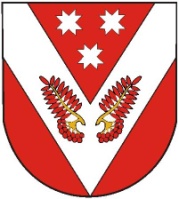 ПРОЕКТРОССИЙ ФЕДЕРАЦИЙМАРИЙ ЭЛ РЕСПУБЛИКЫСЕСОВЕТСКИЙ  МУНИЦИПАЛЬНЫЙ РАЙОНЫН«УШНУР ЯЛ КУНДЕМ»МУНИЦИПАЛЬНЫЙ ОБРАЗОВАНИЙЫН АДМИНИСТРАЦИЙЖЕРОССИЙ ФЕДЕРАЦИЙМАРИЙ ЭЛ РЕСПУБЛИКЫСЕСОВЕТСКИЙ  МУНИЦИПАЛЬНЫЙ РАЙОНЫН«УШНУР ЯЛ КУНДЕМ»МУНИЦИПАЛЬНЫЙ ОБРАЗОВАНИЙЫН АДМИНИСТРАЦИЙЖЕРОССИЙСКАЯ ФЕДЕРАЦИЯРЕСПУБЛИКИ МАРИЙ ЭЛСОВЕТСКИЙМУНИЦИПАЛЬНЫЙ РАЙОНАДМИНИСТРАЦИЯ МУНИЦИПАЛЬНОГО ОБРАЗОВАНИЯ«ВЕРХ-УШНУРСКОЕСЕЛЬСКОЕ ПОСЕЛЕНИЕ»РОССИЙСКАЯ ФЕДЕРАЦИЯРЕСПУБЛИКИ МАРИЙ ЭЛСОВЕТСКИЙМУНИЦИПАЛЬНЫЙ РАЙОНАДМИНИСТРАЦИЯ МУНИЦИПАЛЬНОГО ОБРАЗОВАНИЯ«ВЕРХ-УШНУРСКОЕСЕЛЬСКОЕ ПОСЕЛЕНИЕ»ПУНЧАЛПУНЧАЛПОСТАНОВЛЕНИЕПОСТАНОВЛЕНИЕГлава администрациимуниципального образования «Верх-Ушнурское сельское поселение»В.А.МедведевУтвержденпостановлением администрациимуниципального образования «Верх-Ушнурское сельское поселение»от ___________2019 г. №____Приложение 1к административному регламентупо осуществления муниципальногожилищного контроля на территорииМО «Верх-Ушнурское сельское поселение»(примерная форма)№ 
п/пСодержание предписанияСрок исполненияОснование (ссылка на нормативный правовой акт)1234123Приложение 2к административному регламентупо осуществления муниципальногожилищного контроля на территорииМО «Верх-Ушнурское сельское поселение»Приложение 3к административному регламентупо осуществления муниципальногожилищного контроля на территорииМО «Верх-Ушнурское сельское поселение»